 MICHAEL 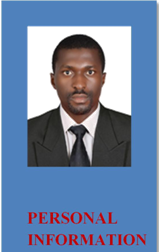 CERTIFIED CHATERED ACCOUNTANTMichael-392962@2freemail.com  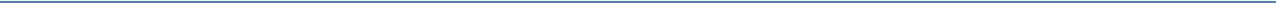 PERSONAL SUMMARYA confident, multi-skilled & capable chattered accountant with over 5 years experience (plus over 2years in UAE), having excellent skills in: Book-keeping, cash, expense, income accounts, undeposited funds, Asset and liabilities accounts. Currently working as an accountant for a major company with sole responsibility of keeping inventory records, preparing sales records, months end statement of account, currently seeking a position in any industry.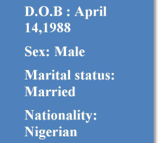 SKILLSMicrosoft ExcelTally ERPPeach treeMultitasked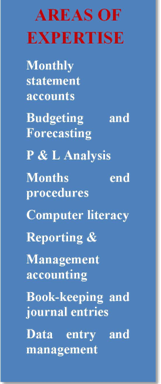 Strategic thinkingDevelopment insightsGood Communication skills both oral and writtenCustomer satisfaction orientedTeam member and presentation skillsPROFESSIONAL WORK EXPERIENCE:Supporting the Venture by assisting to produce accurate Financial and management accounting information on which financial decisions are based.DUTIESACCOUNTANT MANAGER2017-2019Responsible for timely payments of loans grants and bills.Monitoring and processing payments and expenditures.Preparing the organization payroll systems.Review the financial reports and submit to board of directors for further documentation and use.Maintaining accounting records by making copies, filing and documents.Reconcile  bank  statements  by  comparing  statements  with  the  generalledgerIssues checks for accounts payable.Perform accounting and clerical functions to support supervisors.Open mails, match payments to invoices while updating system database.	UAE	ACCOUNTANTDUTIES	2015-2017	Preparing asset, liability and capital account entries by compiling and	analyzingaccounting data and information.Document financial transactions by entering account information.	Reconciles financial discrepancy by collecting and analyzing accounting	information.Summarizes current financial status by collecting relevant information after preparingprofit and loss statement, balance sheet, and other	reports like IFRS and IRS.	Providing financial information to the management by researching and	analyzingaccounting data and statistics.Maintaining financial security by following internal controls.	Maintains customer confidence and protects operations by keeping financial information confidential.ACADEMIC QUALIFICATIONSPROJECT WORK, RECOMMENDATIONS AND AWARDS.Auditing and Auditors independency in the public sector(Partial fulfillment of the requirement for award of BSc. in Accountancy)	2014Letter of commendation National youth service corps, Kogi state of Nigeria.Chinese language training programmeNanchang University, Jiangxi province, ChinaNanchang University, Jiangxi province, China2019MSc. Public Administration (MPA)Adekunle Ajasin university, Nigeria2018Association of chartered Certified Accountant ACCAAssociation of chartered Certified Accountant ACCA2017Institute of chartered Accountants Nigeria.ICAN2016National Youth service corps with ICT skills acquisitionNational Youth service corps with ICT skills acquisition2015BSc. (Hons) AccountancyAdekunle Ajasin university, Nigeria2014Higher Diploma In Economics and statisticsSchool of basic studies AAUA, Epinmi CampusSchool of basic studies AAUA, Epinmi Campus2010Advanced Financial ManagementNational business and technical examination boardNational business and technical examination board2010Diploma in Desktop PublishingJerro Computers, FCT. Nigeria.2008(Office of the accounts officer)2015Certificate of performance (NYSC) Kogi State chapter2015